Geografía General   (1ro D)  CPEM 46         TP 7PROFESORES: Condori VictoriaCorreo:  angeles-victoria015@outlook.comEl uso del suelo: la agricultura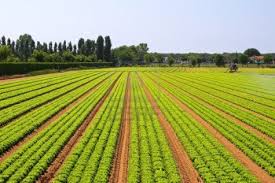 Este tipo de terrenos, generalmente están alejados de la ciudad, se suelen emplear en zonas cuyo suelo tenga características como fertilidad, ya que hay ciertas zonas que cuentan con características donde la tierra no es fértil.Para elegir un buen terreno agrícola, es necesario hacer investigaciones previas. Así como pensar bien en las dimensiones del terreno que se necesitará.La agricultura se define como “el arte de cultivar la tierra”, Es una actividad que se ocupa de la producción de cultivo del suelo, el desarrollo y recogida de las cosechas, la explotación de bosques y selvas. La actividad agrícola comenzó a practicarse en el próximo Oriente a partir de la revolución neolítica (hacia el año 7.000 a.C), desde esos tiempos la agricultura tuvo un papel transcendental en el desarrollo de las sociedades humanas, al propiciar condiciones favorables para el paso del nomadismo al sedentarismo, con el que diera el comienzo al proceso de civilización. En la producción agrícola intervienen una serie de factores, entre los cuales podemos mencionar: el suelo, el clima, los capitales (inversión del dinero) y la propiedad territorial.TIPOS DE AGRICULTURALos tipos de agricultura pueden dividirse según muy distintos criterios de clasificación:Según su dependencia del agua:De secano: es la agricultura producida sin aporte de agua por parte del mismo agricultor, nutriéndose el suelo de la lluvia o aguas subterráneas.De regadío: se produce con el aporte de agua por parte del agricultor, mediante el suministro que se capta de cauces superficiales naturales o artificiales, o mediante la extracción de aguas subterráneas de los pozos.Según la magnitud de la producción y su relación con el mercado:Agricultura de subsistencia: Consiste en la producción de la cantidad mínima de comida necesaria para cubrir las necesidades del agricultor y su familia, sin apenas excedentes que comercializar. El nivel técnico es primitivo.Agricultura industrial: Se producen grandes cantidades, utilizando costosos medios de producción, para obtener excedentes y comercializarlos. Típica de países industrializados, de los países en vías de desarrollo y del sector internacionalizado de los países más pobres. El nivel técnico es de orden tecnológico. También puede definirse como Agricultura de mercado.Según se pretenda obtener el máximo rendimiento o la mínima utilización de otros medios de producción, lo que determinará una mayor o menor huella ecológica:Agricultura intensiva: busca una producción grande en poco espacio. Conlleva un mayor desgaste del sitio. Propia de los países industrializados.Agricultura extensiva: depende de una mayor superficie, es decir, provoca menor presión sobre el lugar y sus relaciones ecológicas, aunque sus beneficios comerciales suelen ser menores.Según el método y objetivos:Agricultura tradicional: utiliza los sistemas típicos de un lugar, que han configurado la cultura del mismo, en periodos más o menos prolongados.Agricultura industrial: basada sobre todo en sistemas intensivos, está enfocada a producir grandes cantidades de alimentos en menos tiempo y espacio -pero con mayor desgaste ecológico-, dirigida a mover grandes beneficios comerciales.Agricultura ecológica, biológica u orgánica (son sinónimos): crean diversos sistemas de producción que respeten las características ecológicas de los lugares y geobiológicas de los suelos, procurando respetar las estaciones y las distribuciones naturales de las especies vegetales, fomentando la fertilidad del suelo.Agricultura natural: se recogen los productos producidos sin la intervención humana y se consumen.Una vez realizada la lectura te invito a que elabores tu propia  definición de agricultura Elabora una lista de los tipos de agricultura que se realizan en Neuquén